12+МБУК ВР «МЦБ» им. М. В. НаумоваДобровольский отдел«Геральдика моей Родины» интеллектуально- познавательная программа ко дню Государственного флага России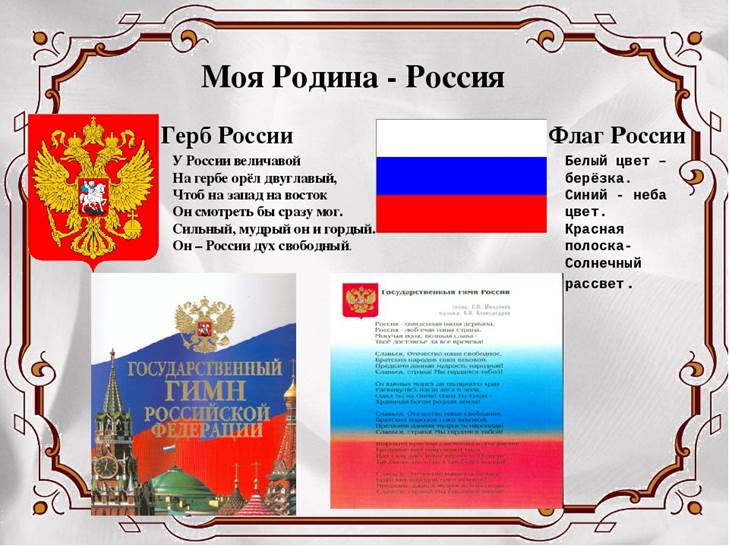 Подготовила:ведущий библиотекарьДобровольского отделаПенькова Е. Н.п. Солнечный2022г.Цель: познакомить детей с символикой России – флагом, гербом, гимном. Формировать нравственные качества как важный аспект патриотического воспитания.Задачи:- обучающие: углубить знания и представления детей о Родине – о России. Обобщить понятие детей о Государственной символике РФ, её происхождении, назначении, символическом значении цвета и образов в ней;- развивающие: развивать диалогическую и монологическую речь. Закрепление зрительных представлений о Российском флаге;- воспитательные: воспитывать в детях чувство любви к Родине: ее природе, людям. Воспитывать в детях радость от того, что мы родились и живем в России; желание стать наследниками славных традиций русской истории, уважение к флагу, гербу, гимну.Оборудование. Изображение государственного флага России, картинки – государственные символы России, портрет президента РФ.Ведущий: Ребята, чтобы у нас было хорошее настроение, давайте встанем в круг. Возьмёмся за руки и крепче сожмём ладони друг друга, чтобы почувствовать, какие мы дружные ребята.Чтец: Встало солнышко давно,Заглянуло к нам в окно.Собрало друзей всех в кругЯ твой друг, и ты мой друг.Мы сейчас пойдём направо,А теперь пойдём налево,В центре круга соберёмся,И на место все вернёмся.Вместе за руки возьмёмсяИ друг другу улыбнёмся!Ведущий: Замечательно! Какие вы у меня молодцы! Подзарядились друг от друга положительной, доброй энергией!Ребята, а как называется страна, в которой мы живем? Дети: Россия.Ведущий: Россия страна необыкновенная, Каждая область России замечательна своей природой, своей народной культурой, художественными промыслами, трудом и достижениями людей.У каждой страны есть свой флаг, в нашей стране – России – тоже есть государственный флаг.Чтец: Флаг у нас прекрасный –Белый, синий, красный!Белый – мир и чистота,Синий – верность, небеса,Красный – мужество, отвага!Вот цвета родного флага!Ведущий: Цвета флага нашей страны – России вобрали в себя краски родной природы, они рассказывают о красоте и богатстве нашей страны. Флаг наш красивый, яркий. В праздники и другие торжественные дни улицы украшают флагами.ФизкультминуткаРуки вверх поднимем,Руки вниз опустим.В стороны, помашемНа пояс – и попляшем.Покажи мне свой флажок,Спрячь-ка за спину, дружок.Ведущий: А сейчас мы познакомимся со вторым символом России – с гербом, откуда он появился и для чего он нужен. История герба, также, как и флага начиналась в те времена, когда наши предки очень часто воевали. А какие виды оружия, дети, вы знаете? Дети: Стрелы, меч, пушку, автомат.Ведущий: Флаг помогал воинам определить, где свои войска, а где чужие. Но флаг был один. Во время сражений воины были все похожи друг на друга, и чтобы не ошибиться, где свой воин, а где чужой, придумали поместить на щит знак. Это изображение стали называть гербом. Давайте мы с вами сейчас его рассмотрим. Что вы видите в центре? (Ответы детей).Ведущий: Да в центре изображен орел. А что можно про него рассказать, какой он? Дети: у него две головы, крылья подняты.Ведущий: Орел на гербе означает силу, значит наше государство сильное и непобедимое. А почему у орла две головы?Россия – государство очень большое и головы смотрят на запад и на восток, как бы показывая, что государство большое, но единое. В России живут люди разных национальностей. А что вы еще видите? Дети: Шапку.Ведущий: Нет дети, это корона. В России главный царь, сейчас он называется президентом. А зовут президента нашей страны Владимир Владимирович Путин.Ребята, орел держит в левой руке скипетр- это символ власти, а в правой у него шар, его называют держава. В центре герба России изображен герб Москвы, потому что Москва является столицей нашей Родины – России. Российскому гербу много-много лет, потому что наша Родина возникла очень давно.Кроме флага и герба есть еще один символ России - это гимн. Гимн - торжественная песня, которая исполняется в торжественных случаях. При исполнении гимна все люди встают, а мужчины снимают головные уборы.Итог занятия:Ведущий: А скажите, ребята, что вам больше всего понравилось на сегодняшнем занятии? А что же вы узнали нового? Напомните, мне, пожалуйста, какие цвета есть на Российском флаге? Как называется наша Родина? С какими символами России вы сегодня познакомились? Для чего нужен флаг, герб? Что нужно сделать, когда исполняется гимн?Умницы!Источники:https://nsportal.ru/detskiy-sad/raznoe/2018/08/04/beseda-vo-vtoroy-mladshey-gruppe-na-temu-znakomstvo-s-flagom-i-gerbom https://infourok.ru/bibliotechniy-urok-po-literature-literaturnaya-gostinaya-posvyaschyonnaya-tvorchestvu-astrid-lindgren-volshebnica-kotoraya-zhive-264517.htmlhttp://www.calend.ru/holidays/0/0/61/https://nsportal.ru/detskii-sad/vospitatelnaya-rabota/2014/06/18/beseda-bezopasnoe-povedenie-na-ulitsehttps://www.inmoment.ru/holidays/international-chess-day.htmlhttps://pandarina.com/viktorina/chesshttps://nsportal.ru/shkola/stsenarii-prazdnikov/library/2018/03/01/stsenariy-prazdnika-mezhdunarodnyy-den-shahmat